Cuidado y contaminación del sueloObserva las imágenes y colorea las acciones que muestran lo que debemos hacer para cuidar nuestro suelo.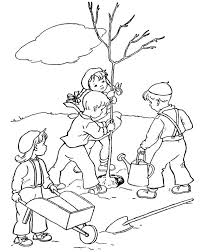 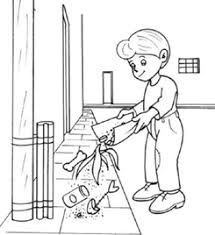 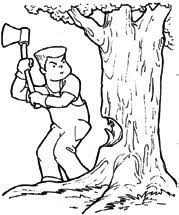 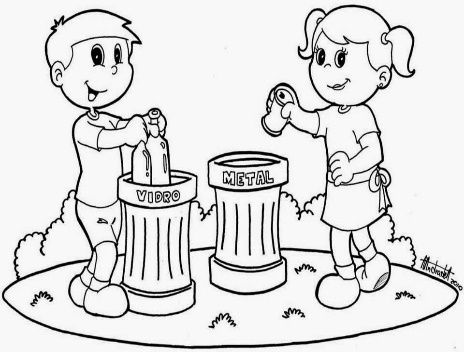 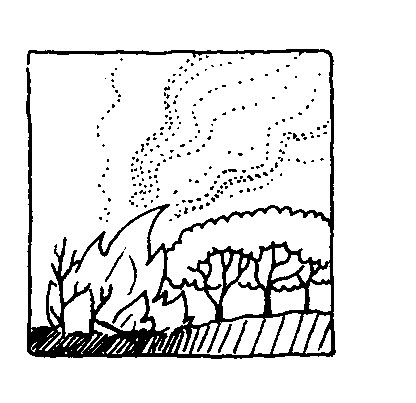 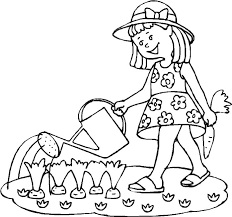 